      LAXARBY IDROTTSFÖRENING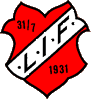 ÅRSMÖTE  FÖR  LAXARBY IF   Torsdag 14 februari 2019 KL. 18.30 		FÖREDRAGNINGSLISTA§		Öppnande av mötet.§		Tyst minut för avlidna medlemmar under året.§		Fråga om mötet har utlysts på rätt sätt.§		Fastställande av föredragningslistan.§		Val av ordförande samt sekreterare för mötet.§		Val av två justeringsmän tillika rösträknare för mötet. §		Styrelsens verksamhetsberättelse för 2018.§		Redovisning av resultat och balansräkningen för 2018. §		Redovisning av revisionsberättelsen för 2018.§	Fråga om ansvarsfrihet för 2018 års styrelse.§	Behandling av styrelsens och ev. andra inkomna förslag + styrelsens information:	- Klubbpärm/policy 2018.	- Lägga damverksamheten vilande. §	Fastställande av medlems- och träningsavgifter för 2019: (se bilaga 1)- Förslag på samma nivå som 2018 för medlemsavgifterna.§	Fastställande av verksamhetsplan för 2019. (se bilaga 2)§	VAL TILL FÖRENINGENS FÖLJANDE POSTER:                                                                                                                                                a) 	föreningens tillika styrelsens ordförande för ett (1) år- 2019.                                                  		avgående: Ingemar Olsson                tre (3st) ordinarie styrelseledamöter för två (2) år- 2019-2020.                                                                                 avgående: Louise Holmedahl, Dick Karlsson, Niclas Eriksson, Conny Eriksson (avsagt sig)två (2st) styrelsesuppleanter för ett (1) år- 2019.                                                                                            avgående: Nr 1 - Anders Nordström och Nr 2 – Steve Konradsson	 d)	två (2st) ordinarie revisorer samt två (2st) revisorssuppleanter för ett (1) år- 2019.                                        avgående: ordinarie – Gunnar Eriksson + en vakant plats                                                                                                                                                                                                         suppleanter – Två vakanta platsere)	tre (3st) ledamöter till valberedningen för ett (1) år-2019, varav en ansvarig.                                                         avgående:  Tre vakanta platser.fotbollssektionen Herr för ett (1) år- 2019. avgående: Uppdras till styrelsen.fotbollssektionen Dam för ett (1) år- 2019. avgående: Läggs vilandefotbollssektionen Ungdom för ett (1) år- 2019. varav en ansvarig.                                                                    avgående: Louise Holmedahl -ansvarig – övriga uppdras till styrelsenbiljettförsäljare för ett (1) år- 2019.                                                                                                                 avgående: K-A Gustafsson -ansvarigm)	utbildningsansvarig för ett (1) år- 2019.                                                                                                                 avgående: Niclas Eriksson§	Val av två representanter + två ersättare till DFF:s årsmöte 190301 i Färgelanda.§	Övriga frågor.  §	Avslutning av mötet.